«Мероприятия, направленные на благоустройство территории Аржановского сельского поселения Алексеевского муниципального района Волгоградской области на 2017 год».В 2017 г.  в Волгоградской области начала действовать государственная программа по благоустройству территорий сельских поселений. Став победителем областного конкурса проектов (программ) по благоустройству территорий муниципальных образований Волгоградской области, Аржановское сельское поселение  получило грант в размере 3 млн. рублей. На эти средства  в станице Аржановской планируется  создать благоустроенное общественное пространство.Предварительно специалисты Волгоградского областного архитектурно-планировочного бюро разработали для поселения концепцию проекта, которая предусматривает устройство аллеи, размещение цветочных клумб, поливочного водовода, зон отдыха, озеленение, установку фонтана, а также установку освещения.  Общественное обсуждение проекта  прошло плодотворно. Все работы по реализации проекта благоустройства должны быть завершены до конца года.На сегодняшний день  проведены следующие виды работ (до и после):Фото до начала выполнения работ по благоустройству(с одного ракурса)Фото после выполнения работ по благоустройству(с одного ракурса)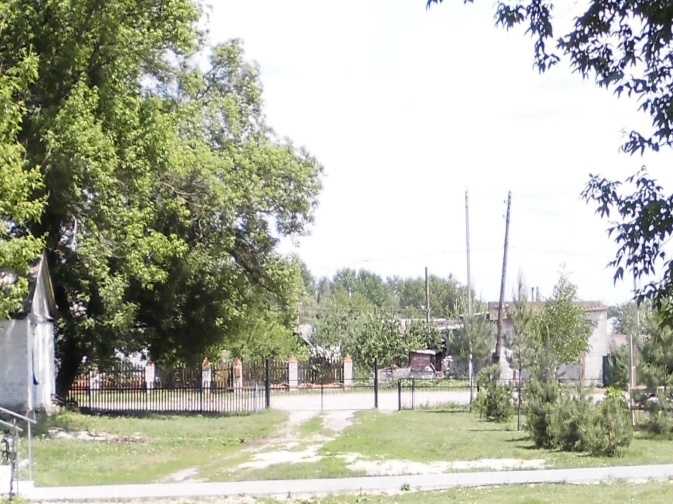 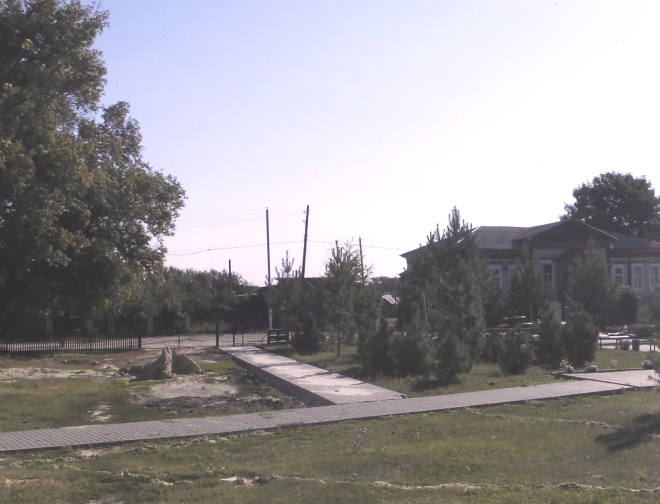 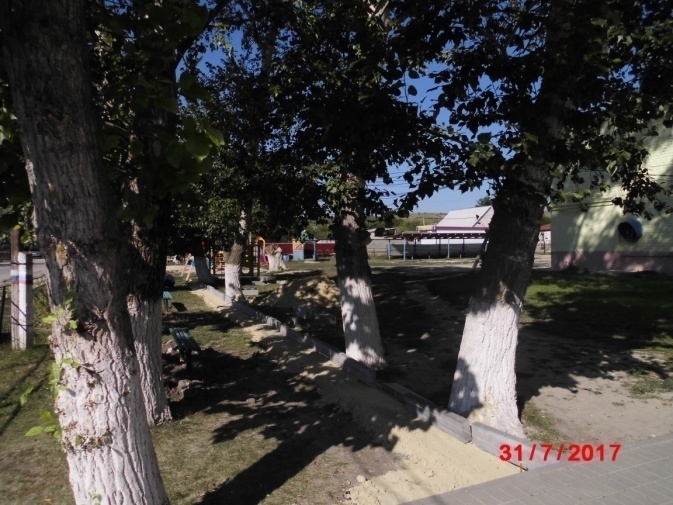 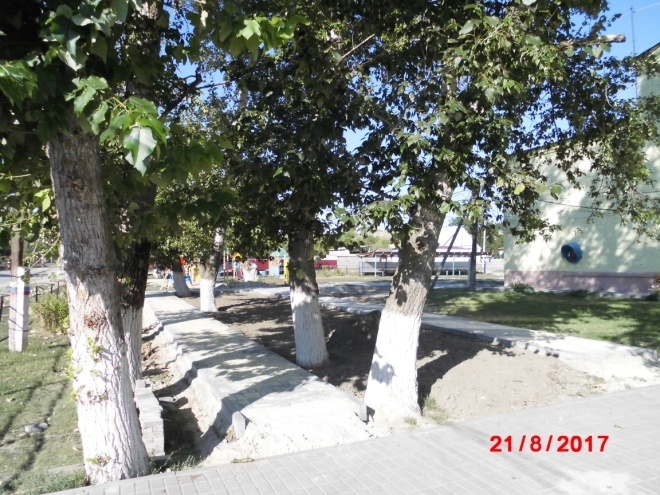 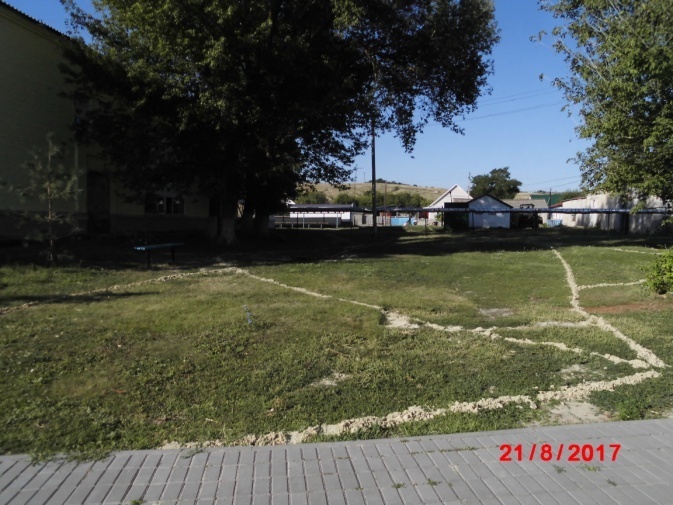 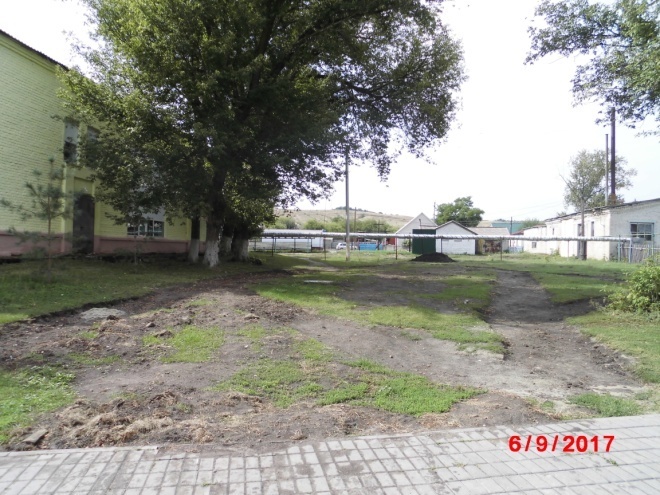 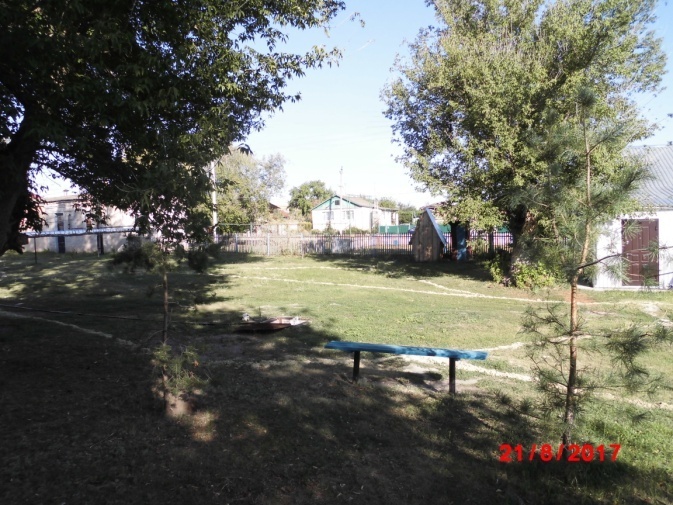 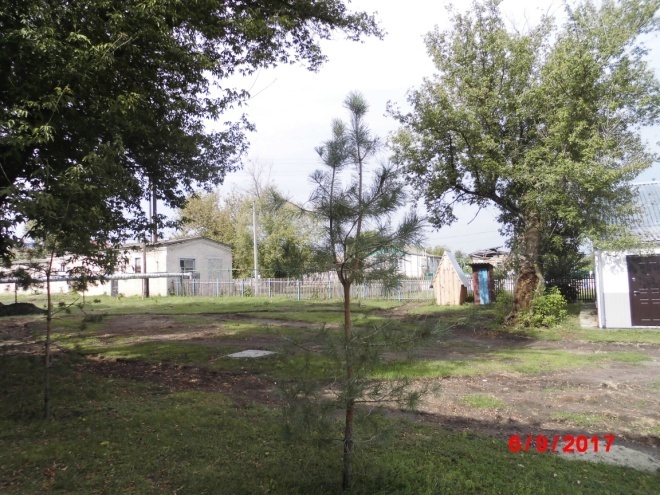 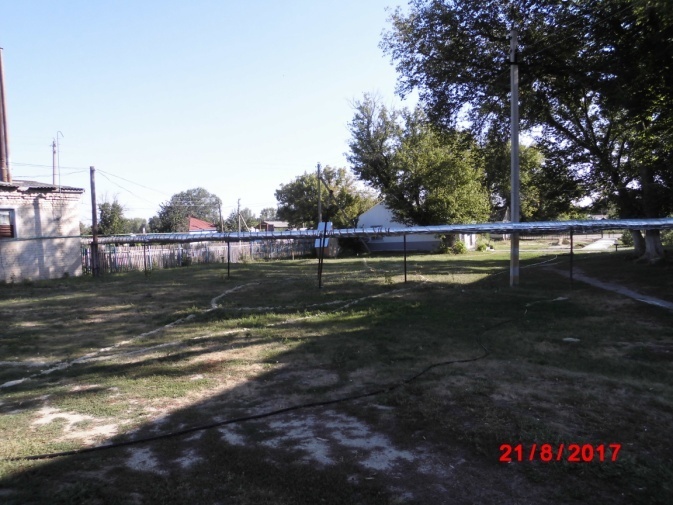 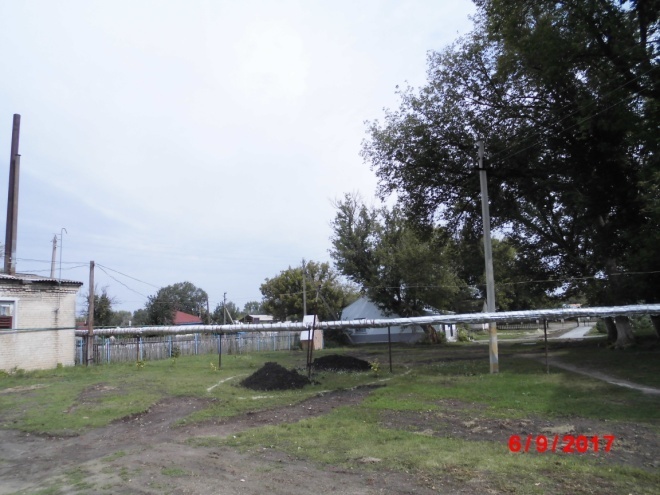 